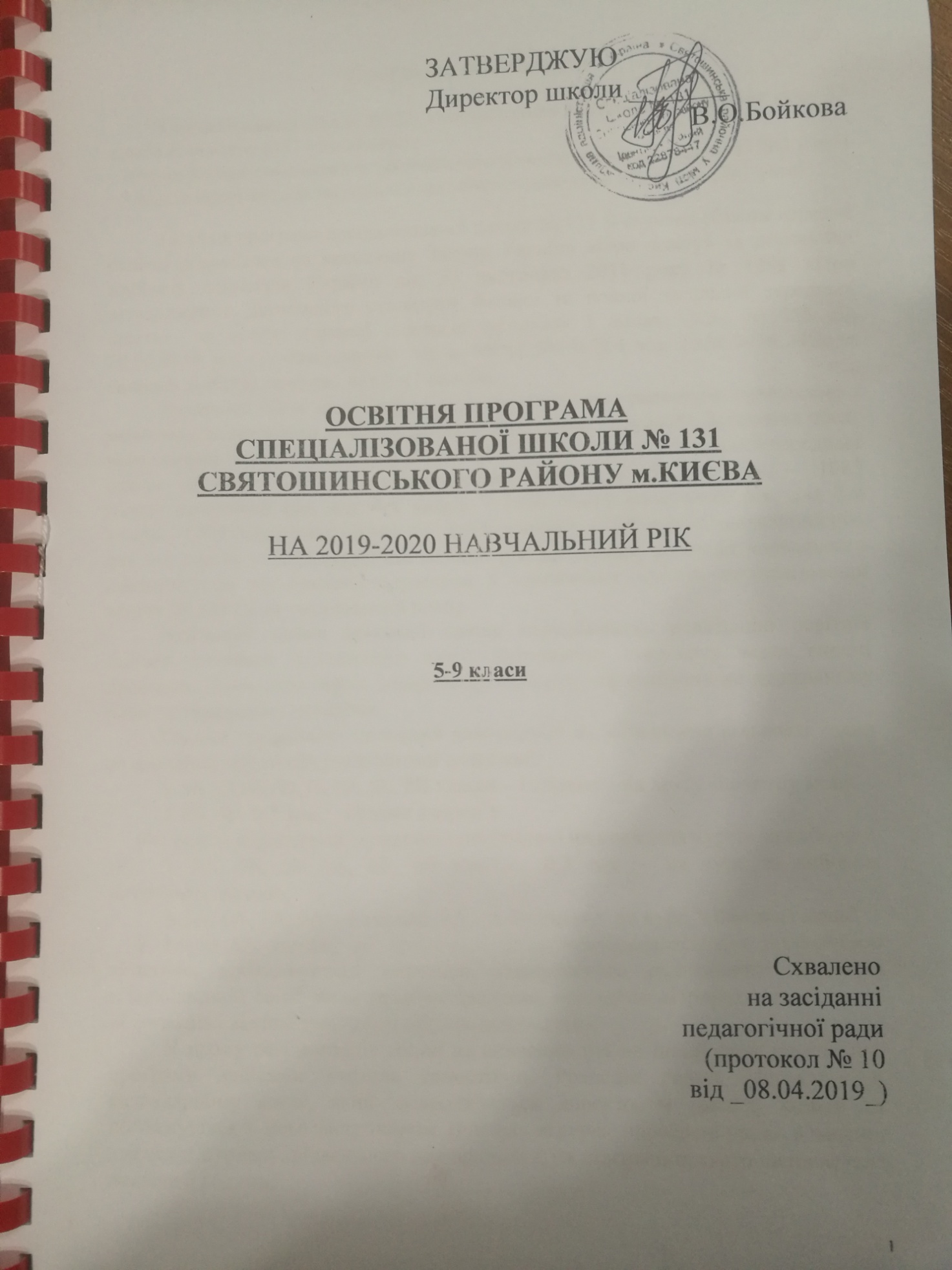 Пояснювальна запискаСпеціалізована школа №131 з поглибленим вивченням іноземних мов,  15 класів ІІ ступеня (427 учнів) з них:- 10 класів спеціалізованих із поглибленим вивченням іноземних мов (262 учня)- 5 класів працюють за науково-педагогічним проектом «Росток» (285 учні).Освітня програма спеціалізованої школи № 131 ІІ ступеня (базова середня освіта) розроблена на виконання Закону України «Про освіту» та постанови Кабінету Міністрів України від 23 листопада 2011 року № 1392 «Про затвердження Державного стандарту базової та повної загальної середньої освіти», на основі типової освітньої програми ( наказ МОН № 405 від 20.04.2018 р.)  з урахуванням листа МОН №1/9-254 від 20.04.2018 «Щодо типових освітніх програм для 2-11 класів» . Загальний обсяг навчального навантаження та орієнтовна тривалість і можливі взаємозв’язки освітніх галузей, предметів, дисциплін. Загальний обсяг навчального навантаження для учнів 5-9-х класів закладів загальної середньої освіти складає 5950 годин/навчальний рік: для 5-х класів – 1085 годин/навчальний рік, для 6-х класів – 1190 годин/навчальний рік, для 7-х класів – 1225 годин/навчальний рік, для 8-х класів – 1225 годин/навчальний рік, для 9-х класів – 1225 годин/навчальний рік. Детальний розподіл навчального навантаження на тиждень окреслено в навчальних планах спеціалізованої школи № 131 (далі –навчальний план). Навчальні плани основної школи передбачають реалізацію освітніх галузей Базового навчального плану Державного стандарту через окремі предмети. Вони охоплюють інваріантну складову, сформовану на державному рівні, та варіативну складову.Години варіативної складової використані на збільшення кількості годин на вивчення предметів інваріантної складової:У 5Б,5В,6Б,6В,7Б,7В, 8Б, 8В класах - 1 година – на другу іноземну мову.У 8Б, 8В  0,5 год. – основи здоров’я.Години варіативної складової використані на вивчення курсів за вибором:У 5А, 5Б, 5В 6А, 6Б, 6В класах  0,5 год. – на курс за вибором «Українознавство»,У 5А, 6А, 7А, 9А – 1 година, 8А – 1,5 години – на курс “Німецька мова”У 5А та 6А класах, які працюють за науково-педагогічною технологією «Росток», продовжується вивчення інтегрованого навчального предмета «Навколишній світ», який реалізує завдання предметів «Природознавство» та «Географія» відповідної галузі «Природознавство».У цьому разі розподіл годин на вивчення тієї чи іншої теми навчальної програми здійснює вчитель самостійно. Розподіл годин фіксується в календарному плані, який затверджується директором закладу освіти та погоджується з  його заступником. Вчитель зазначає проведені уроки в частині класного журналу, відведеного для предмета, на підсилення якого використано зазначені години;Повноцінність базової середньої освіти забезпечується реалізацією як інваріантної, так і варіативної складових, які в обов’язковому порядку фінансуються з бюджету.Збереження здоров’я дітей належить до головних завдань школи. Тому формування навичок здорового способу життя та безпечної поведінки здійснюється не лише в рамках предметів "Фізична культура" та "Основи здоров'я", а інтегрується в змісті всіх предметів інваріантної та варіативної складових навчальних планів. Гранична наповнюваність класів та тривалість уроків встановлюються відповідно до Закону України "Про загальну середню освіту". Поділ класів на групи при вивченні окремих предметів здійснюється відповідно до наказу Міністерства освіти й науки України від 20.02.2002 № 128 «Про затвердження Нормативів наповнюваності груп дошкільних навчальних закладів (ясел-садків) компенсуючого типу, класів спеціальних загальноосвітніх шкіл (шкіл-інтернатів), груп подовженого дня і виховних груп загальноосвітніх навчальних закладів усіх типів та Порядку поділу класів на групи при вивченні окремих предметів у загальноосвітніх навчальних закладах», зареєстрованого в Міністерстві юстиції України від 6 березня 2002 року за № 229/6517 (зі змінами).Відповідно до постанови Кабінету Міністрів України від 23 листопада 2011 року № 1392 "Про затвердження Державного стандарту базової й повної загальної середньої освіти" години фізичної культури не враховуються при визначенні гранично допустимого навантаження учнів.Навчальні плани зорієнтовані на роботу основної школи за 5-денним навчальним тижнем.Очікувані результати навчання здобувачів освіти. Відповідно до мети та загальних цілей, окреслених у Державному стандарті, визначено завдання, які має реалізувати вчитель/вчителька в рамках кожної освітньої галузі. Результати навчання повинні робити внесок у формування ключових компетентностей учнів.Такі ключові компетентності, як уміння вчитися, ініціативність і підприємливість, екологічна грамотність і здоровий спосіб життя, соціальна та громадянська компетентності можуть формуватися відразу засобами всіх предметів. Виокремлення в навчальних програмах таких наскрізних ліній ключових компетентностей як «Екологічна безпека і сталий розвиток», «Громадянська відповідальність», «Здоров’я й безпека», «Підприємливість і фінансова грамотність» спрямоване на формування в учнів здатності застосовувати знання й уміння в реальних життєвих ситуаціях. Наскрізні лінії є засобом інтеграції ключових і загально предметних компетентностей, окремих предметів та предметних циклів; їх враховано при формуванні шкільного середовища. Наскрізні лінії є соціально значимими надпредметними темами, які допомагають формуванню в учнів уявлень про суспільство в цілому, розвивають здатність застосовувати отримані знання в різних ситуаціях.Навчання за наскрізними лініями реалізується насамперед через:організацію навчального середовища — зміст та цілі наскрізних тем враховуються при формуванні духовного, соціального і фізичного середовища навчання;окремі предмети — виходячи із наскрізних тем при вивченні предмета проводяться відповідні трактовки, приклади й методи навчання, реалізуються надпредметні, міжкласові та загальношкільні проекти. Роль окремих предметів при навчанні за наскрізними темами різна й залежить від цілей і змісту окремого предмета та від того, наскільки тісно той чи інший предметний цикл пов’язаний із конкретною наскрізною темою;предмети за вибором; роботу в проектах; позакласну навчальну роботу й роботу гуртків.Необхідною умовою формування компетентностей є діяльнісна спрямованість навчання, яка передбачає постійне включення учнів до різних видів педагогічно доцільної активної навчально-пізнавальної діяльності, а також практична його спрямованість. Доцільно, де це можливо, не лише показувати виникнення факту із практичної ситуації, а й створювати умови для самостійного виведення нового знання, перевірці його на практиці і встановлення причинно-наслідкових зв’язків шляхом створення проблемних ситуацій, організації спостережень, дослідів та інших видів діяльності. Формуванню ключових компетентностей сприяє встановлення та реалізація в освітньому процесі міжпредметних і внутрішньо предметних зв’язків, а саме: змістово-інформаційних, операційно-діяльнісних і організаційно-методичних. Їх використання посилює пізнавальний інтерес учнів до навчання й підвищує рівень їхньої загальної культури, створює умови для систематизації навчального матеріалу і формування наукового світогляду. Учні набувають досвіду застосування знань на практиці та перенесення їх у нові ситуації. Вимоги до осіб, які можуть розпочинати здобуття базової середньої освіти. Базова середня освіта здобувається, як правило, після здобуття початкової освіти. Діти, які здобули початкову освіту на 1 вересня поточного навчального року, повинні розпочинати здобуття базової середньої освіти цього ж навчального року.Особи з особливими освітніми потребами можуть розпочинати здобуття базової середньої освіти за інших умов.Перелік освітніх галузей. Типову освітню програму укладено за такими освітніми галузями:Мови й літератури СуспільствознавствоМистецтвоМатематикаПриродознавствоТехнологіїЗдоров’я і фізична культураЛогічна послідовність вивчення предметів розкривається у відповідних навчальних програмах.Рекомендовані форми організації освітнього процесу. Основними формами організації освітнього процесу є різні типи уроку: формування компетентностей;розвитку компетентностей; перевірки та/або оцінювання досягнення компетентностей; корекції основних компетентностей; комбінований урок.Також формами організації освітнього процесу можуть бути екскурсії, віртуальні подорожі, уроки-семінари, конференції, форуми, спектаклі, брифінги, квести, інтерактивні уроки (уроки-«суди», урок-дискусійна група, уроки з навчанням одних учнів іншими), інтегровані уроки, проблемний урок, відеоуроки тощо. Для засвоєння нового матеріалу та розвитку компетентностей крім уроку проводяться навчально-практичні заняття. Ця форма організації поєднує виконання різних практичних вправ, експериментальних робіт відповідно до змісту окремих предметів, менш регламентована й має акцент на більшій самостійності учнів в експериментальній та практичній діяльності. Досягнуті компетентності учні можуть застосувати на практичних заняттях і заняттях практикуму. Практичне заняття - це така форма організації, у якій учням надається можливість застосовувати отримані ними знання в практичній діяльності. Експериментальні завдання, передбачені змістом окремих предметів, виконуються на заняттях із практикуму (виконання експериментально-практичних робіт). Оглядова конференція (для 8-11 класів) повинна передбачати обговорення ключових положень вивченого матеріалу, учнем розкриваються нові узагальнюючі підходи до його аналізу. Оглядова конференція може бути комплексною, тобто реалізувати міжпредметні зв'язки в узагальненні й систематизації навчального матеріалу. Оглядова екскурсія припускає цілеспрямоване ознайомлення учнів з об'єктами та спостереження процесів із метою відновити та систематизувати раніше отримані знання.Функцію перевірки та/або оцінювання досягнення компетентностей виконує навчально-практичне заняття. Учні одержують конкретні завдання і про результати звітують перед вчителем. Практичні заняття та заняття практикуму також можуть будуватися з метою реалізації контрольних функцій освітнього процесу. На цих заняттях учні самостійно виготовляють вироби, проводять виміри та звітують за виконану роботу.Можливо проводити заняття в малих групах, бригадах і ланках (у тому числі робота учнів у парах змінного складу) за умови, що окремі учні виконують роботу бригадирів, консультантів, тобто тих, хто навчає малу групу. Екскурсії, насамперед, покликані показати учням практичне застосування знань, отриманих при вивченні змісту окремих предметів (можливо поєднувати зі збором учнями по ходу екскурсії матеріалу для виконання визначених завдань). Учні можуть самостійно знімати та монтувати відеофільми (під час відеоуроку) за умови самостійного розроблення сюжету фільму, підбору матеріалу, виконують самостійно розподілені ролі та аналізують виконану роботу.Форми організації освітнього процесу можуть уточнюватися та розширюватись у змісті окремих предметів за умови виконання державних вимог Державного стандарту та окремих предметів протягом навчального року.Вибір форм і методів навчання вчитель визначає самостійно, враховуючи конкретні умови роботи, забезпечуючи водночас досягнення конкретних очікуваних результатів, зазначених у навчальних програмах окремих предметів.Опис та інструменти системи внутрішнього забезпечення якості освіти. Система внутрішнього забезпечення якості складається з таких компонентів:кадрове забезпечення освітньої діяльності;навчально-методичне забезпечення освітньої діяльності;матеріально-технічне забезпечення освітньої діяльності;якість проведення навчальних занять;моніторинг досягнення учнями результатів навчання (компетентностей).Завдання системи внутрішнього забезпечення якості освіти:оновлення методичної бази освітньої діяльності;контроль за виконанням навчальних планів та освітньої програми, якістю знань, умінь і навичок учнів, розробка рекомендацій щодо їх покращення;моніторинг та оптимізація соціально-психологічного середовища закладу освіти;створення необхідних умов для підвищення фахового кваліфікаційного рівня педагогічних працівників.Освітня програма закладу базової середньої освіти передбачає досягнення учнями результатів навчання (компетентностей), визначених Державним стандартом.Особливості організації освітнього процесу. В школі буде викладатися інтегрований курс «Мистецтво».У межах галузі «Суспільствознавство» у 5-му класі вивчається курс «Історія України (Вступ до історії)», у 6-му – інтегрований курс «Всесвітня історія. Історія України»У 8-9 класах зменшено кількість годин фізичної культури на тиждень до 2, оскільки будівля школи стара й має 1 спортивний зал, що не дає можливостей  в розкладі ставити  по 2 класи в спортзал.У 7Б та 7В класах при вивченні першої іноземної групи буде сформовано 5 груп: по 2 групи англійської мови та 1 зведена група  німецької мови (складається з учнів 7Б і 7В класів, що вивчають німецьку мову поглиблено). А при вивченні другої іноземної мови – 3 групи: по 1 групі німецької та 1 зведена група  англійської  мови (складається з учнів 7Б і 7В класів, що вивчають німецьку мову поглиблено).Враховуючи індивідуальні освітні потреби учнів,  у школі відкрито 8Б інклюзивний клас. Здобувач освіти з особливими освітніми потребами буде навчатися за навчальним планом (Додаток 3) складеним за Таблицею 3 до Типової освітньої програми наказ МОН № 405 від 20.04.2018 р. та  в частині корекційно-розвиткової роботи використовується Таблиця 13 наказу  МОН № 627 від 12.06.2018 р.. Години корекційно-розвиткових занять не входять у гранично-допустиме навантаження. У зв’язку  тим, що здобувач освіти з ООП звільнений від уроків фізичної культури та орієнтуючись на освітні потреби дитини години корекційно-розвиткових занять будуть проводитися під час уроків фізичної культури у 7Б класі та в другій половині дня.Розподіл навчальних годин розміщено в додатку 1, додатку 2 та додатку 3 навчального плану.Додаток  1(складений за Таблицею 3до Типової освітньої програми наказ МОН № 405 від 20.04.2018 р..)Навчальний планспеціалізованих класів із поглибленим вивченням іноземних мов Директор школи                                           В.О.БойковаДодаток 2(складений за Таблицею 3до Типової освітньої програми наказ МОН № 405 від 20.04.2018 р. та Таблицею 13 наказу МОН № 627 від 12.06.2018)Навчальний планінклюзивного 8б класу з поглибленим вивченням іноземних мов Директор школи                                         В.О.БойковаДодаток 3( складений за Додатком 3, Таблиця3 до наказу МОН України №905від 06.08.2014)Навчальний план класів, що навчаються за педагогічною технологією «Росток»Директор школи                             В.О.Бойкова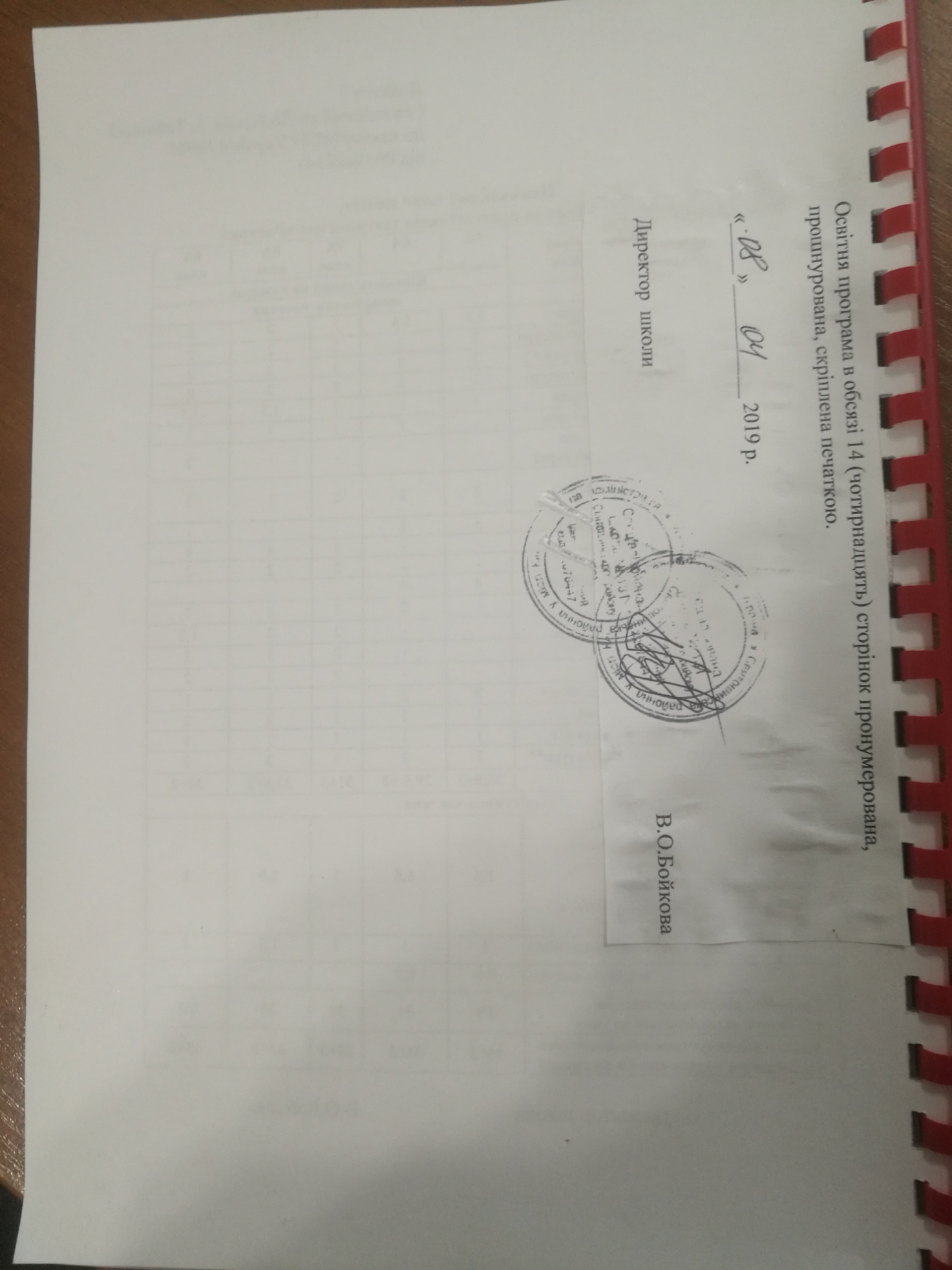 № з/пКлючові компетентностіКомпоненти1Спілкування державною (і рідною — у разі відмінності) мовамиУміння: ставити запитання й розпізнавати проблему; міркувати, робити висновки на основі інформації, поданої в різних формах (у текстовій формі, таблицях, діаграмах, на графіках); розуміти, пояснювати й перетворювати тексти задач (усно й письмово), грамотно висловлюватися рідною мовою; доречно та коректно вживати в мовленні термінологію з окремих предметів, чітко, лаконічно та зрозуміло формулювати думку, аргументувати, доводити правильність тверджень; уникнення невнормованих іншомовних запозичень у спілкуванні на тематику окремого предмета; поповнювати свій словниковий запас.Ставлення: розуміння важливості чітких та лаконічних формулювань.Навчальні ресурси: означення понять, формулювання властивостей, доведення правил, теорем2Спілкування іноземними мовамиУміння:здійснювати спілкування в межах сфер, тем і ситуацій, визначених чинною навчальною програмою; розуміти на слух зміст автентичних текстів; читати й розуміти автентичні тексти різних жанрів і видів із різним рівнем розуміння змісту; здійснювати спілкування в письмовій формі відповідно до поставлених завдань; використовувати в разі потреби невербальні засоби спілкування за умови дефіциту наявних мовних засобів; ефективно взаємодіяти з іншими усно, письмово та за допомогою засобів електронного спілкування.Ставлення:критично оцінювати інформацію та використовувати її для різних потреб; висловлювати свої думки, почуття та ставлення; адекватно використовувати досвід, набутий у вивченні рідної мови та інших навчальних предметів, розглядаючи його як засіб усвідомленого оволодіння іноземною мовою; обирати й застосовувати доцільні комунікативні стратегії відповідно до різних потреб; ефективно користуватися навчальними стратегіями для самостійного вивчення іноземних мов.Навчальні ресурси:підручники, словники, довідкова література, мультимедійні засоби, адаптовані іншомовні тексти.3Математична компетентністьУміння: оперувати текстовою та числовою інформацією; встановлювати відношення між реальними об’єктами навколишньої дійсності (природними, культурними, технічними тощо); розв’язувати задачі, зокрема практичного змісту; будувати й досліджувати найпростіші математичні моделі реальних об'єктів, процесів і явищ, інтерпретувати та оцінювати результати; прогнозувати в контексті навчальних та практичних задач; використовувати математичні методи в життєвих ситуаціях.Ставлення: усвідомлення значення математики для повноцінного життя в сучасному суспільстві, розвитку технологічного, економічного й оборонного потенціалу держави, успішного вивчення інших предметів.Навчальні ресурси: розв'язування математичних задач, й обов’язково таких, що моделюють реальні життєві ситуації4Основні компетентності в природничих науках і технологіяхУміння: розпізнавати проблеми, що виникають у довкіллі; будувати та досліджувати природні явища і процеси; послуговуватися технологічними пристроями.Ставлення: усвідомлення важливості природничих наук як універсальної мови науки, техніки та технологій. усвідомлення ролі наукових ідей у сучасних інформаційних технологіяхНавчальні ресурси: складання графіків та діаграм, які ілюструють функціональні залежності результатів впливу людської діяльності на природу5Інформаційно-цифрова компетентністьУміння: структурувати дані; діяти за алгоритмом та складати алгоритми; визначати достатність даних для розв’язання задачі; використовувати різні знакові системи; знаходити інформацію та оцінювати її достовірність; доводити істинність тверджень.Ставлення: критичне осмислення інформації та джерел її отримання; усвідомлення важливості інформаційних технологій для ефективного розв’язування математичних задач.Навчальні ресурси: візуалізація даних, побудова графіків та діаграм за допомогою програмних засобів6Уміння вчитися впродовж життяУміння: визначати мету навчальної діяльності, відбирати й застосовувати потрібні знання та способи діяльності для досягнення цієї мети; організовувати та планувати свою навчальну діяльність; моделювати власну освітню траєкторію, аналізувати, контролювати, коригувати та оцінювати результати своєї навчальної діяльності; доводити правильність власного судження або визнавати помилковість.Ставлення: усвідомлення власних освітніх потреб та цінності нових знань і вмінь; зацікавленість у пізнанні світу; розуміння важливості вчитися впродовж життя; прагнення до вдосконалення результатів своєї діяльності.Навчальні ресурси: моделювання власної освітньої траєкторії7Ініціативність і підприємливістьУміння: генерувати нові ідеї, вирішувати життєві проблеми, аналізувати, прогнозувати, ухвалювати оптимальні рішення; використовувати критерії раціональності, практичності, ефективності та точності, з метою вибору найкращого рішення; аргументувати та захищати свою позицію, дискутувати; використовувати різні стратегії, шукаючи оптимальних способів розв’язання життєвого завдання.Ставлення: ініціативність, відповідальність, упевненість у собі; переконаність, що успіх команди – це й особистий успіх; позитивне оцінювання та підтримка конструктивних ідей інших.Навчальні ресурси: завдання підприємницького змісту (оптимізаційні задачі)8Соціальна і громадянська компетентностіУміння: висловлювати власну думку, слухати й чути інших, оцінювати аргументи та змінювати думку на основі доказів; аргументувати та обстоювати свою позицію; ухвалювати аргументовані рішення в життєвих ситуаціях; співпрацювати в команді, виділяти та виконувати власну роль у командній роботі; аналізувати власну економічну ситуацію, родинний бюджет; орієнтуватися в широкому колі послуг і товарів на основі чітких критеріїв, робити споживчий вибір, спираючись на різні дані.Ставлення: ощадливість і поміркованість; рівне ставлення до інших незалежно від статків, соціального походження; відповідальність за спільну справу; налаштованість на логічне обґрунтування позиції без передчасного переходу до висновків; повага до прав людини, активна позиція щодо боротьби із дискримінацією.Навчальні ресурси: завдання соціального змісту9Обізнаність і самовираження у сфері культуриУміння: грамотно й логічно висловлювати свою думку, аргументувати та вести діалог, враховуючи національні та культурні особливості співрозмовників та дотримуючись етики спілкування і взаємодії; враховувати художньо-естетичну складову при створенні продуктів своєї діяльності (малюнків, текстів, схем тощо).Ставлення:культурна самоідентифікація, повага до культурного розмаїття в глобальному суспільстві; усвідомлення впливу окремого предмета на людську культуру та розвиток суспільства.Навчальні ресурси:математичні моделі в різних видах мистецтва10Екологічна грамотність і здорове життяУміння: аналізувати і критично оцінювати соціально-економічні події в державі на основі різних даних; враховувати правові, етичні, екологічні й соціальні наслідки рішень; розпізнавати, як інтерпретації результатів розв'язання проблем можуть бути використані для маніпулювання.Ставлення:усвідомлення взаємозв’язку кожного окремого предмета та екології на основі різних даних; ощадне та бережливе ставлення до природних ресурсів, чистоти довкілля та дотримання санітарних норм побуту; розгляд порівняльної характеристики щодо вибору здорового способу життя; власна думка та позиція до зловживань алкоголю, нікотину тощо. Навчальні ресурси: навчальні проекти, завдання соціально-економічного, екологічного змісту; задачі, які сприяють усвідомленню цінності здорового способу життяНаскрізна лініяКоротка характеристикаЕкологічна безпека і сталий розвитокФормування в учнів соціальної активності, відповідальності та екологічної свідомості, готовності брати участь у вирішенні питань збереження довкілля й розвитку суспільства, усвідомлення важливості сталого розвитку для майбутніх поколінь.Проблематика наскрізної лінії реалізується через завдання з реальними даними про використання природних ресурсів, їх збереження та примноження. Аналіз цих даних сприяє розвитку бережливого ставлення до навколишнього середовища, екології, формуванню критичного мислення, вміння розв'язувати проблеми, критично оцінювати перспективи розвитку навколишнього середовища й людини. Можливі уроки на відкритому повітрі. Громадянська відповідальністьСприятиме формуванню відповідального члена громади й суспільства, що розуміє принципи й механізми функціонування суспільства. Ця наскрізна лінія освоюється в основному через колективну діяльність (дослідницькі роботи, роботи в групі, проекти тощо), яка поєднує окремі предмети між собою й розвиває в учнів готовність до співпраці, толерантність щодо різноманітних способів діяльності й думок. Вивчення окремого предмета має викликати в учнів якомога більше позитивних емоцій, а її зміст — бути націленим на виховання порядності, старанності, систематичності, послідовності, посидючості й чесності. Приклад вчителя покликаний відіграти важливу роль у формуванні толерантного ставлення до товаришів, незалежно від рівня навчальних досягнень.Здоров'я й безпекаЗавданням наскрізної лінії є становлення учня як емоційно стійкого члена суспільства, здатного вести здоровий спосіб життя і формувати навколо себе безпечне життєве середовище. Реалізується через завдання з реальними даними про безпеку й охорону здоров’я (текстові завдання, пов’язані із середовищем дорожнього руху, рухом пішоходів і транспортних засобів). Варто звернути увагу на проблеми, пов’язані із ризиками для життя і здоров’я. Розв'язання проблем, знайдених з «ага-ефектом», пошук оптимальних методів вирішення й розв’язування задач тощо, здатні викликати в учнів чимало радісних емоцій.Підприємливість і фінансова грамотністьНаскрізна лінія націлена на розвиток лідерських ініціатив, здатність успішно діяти в технологічному швидкозмінному середовищі, забезпечення кращого розуміння учнями практичних аспектів фінансових питань (здійснення заощаджень, інвестування, запозичення, страхування, кредитування тощо).Ця наскрізна лінія пов'язана з розв'язуванням практичних завдань щодо планування господарської діяльності та реальної оцінки власних можливостей, складання сімейного бюджету, формування економного ставлення до природних ресурсів. Освітні галузіПредметиКількість годин на тиждень у класахКількість годин на тиждень у класахКількість годин на тиждень у класахКількість годин на тиждень у класахКількість годин на тиждень у класахКількість годин на тиждень у класахОсвітні галузіПредмети5б,в6б,в7б,в8б,в9б,вМови й літературиУкраїнська мова 3,53,52,522Мови й літературиУкраїнська література22222Мови й літературиПерша іноземна мова55555Мови й літературиДруга іноземна мова2+12+12+12+12Мови й літературиЗарубіжна література22222Суспільство-знавствоІсторія України1111,51,5Суспільство-знавствоВсесвітня історія-1111Суспільство-знавствоОснови правознавства ----1Мистецтво*Мистецтво1110,50,5МатематикаМатематика44---МатематикаАлгебра--222МатематикаГеометрія--222ПриродознавствоПриродознавство2----ПриродознавствоБіологія-2222ПриродознавствоГеографія-2221,5ПриродознавствоФізика--223ПриродознавствоХімія--1,522ТехнологіїТрудове навчання22111ТехнологіїІнформатика11122Здоров’я і фізична культураОснови здоров’я1110,5+0,50,5Здоров’я і фізична культураФізична культура**33322РазомРазом26,5+3+129,5+3+131+3+131,5+2+1,533+2Додатковий час на предмети, факультативи, індивідуальні заняття та консультації з нихДодатковий час на предмети, факультативи, індивідуальні заняття та консультації з них0,50,5000 Курс за вибором «Українознавство» Курс за вибором «Українознавство»0,50,5Гранично допустиме навчальне навантаженняГранично допустиме навчальне навантаження2831323333Усього (без урахування поділу класів на групи)Усього (без урахування поділу класів на групи)28+331+332+333+233+2Освітні галузіОсвітні галузіПредметиКількість годин на тиждень8бКількість годин на тиждень для дитини з ООПМови й літературиМови й літературиУкраїнська мова 22Мови й літературиМови й літературиУкраїнська література22Мови й літературиМови й літературиПерша іноземна мова(анг.)55Мови й літературиМови й літературиДруга іноземна мова(нім)2+12+1Мови й літературиМови й літературиЗарубіжна література22Суспільство-знавствоСуспільство-знавствоІсторія України1,51,5Суспільство-знавствоСуспільство-знавствоВсесвітня історія11Суспільство-знавствоСуспільство-знавствоОснови правознавства --Мистецтво*Мистецтво*Мистецтво0,50,5МатематикаМатематикаМатематика--МатематикаМатематикаАлгебра22МатематикаМатематикаГеометрія22Природо-знавствоПриродо-знавствоПриродознавство--Природо-знавствоПриродо-знавствоБіологія22Природо-знавствоПриродо-знавствоГеографія22Природо-знавствоПриродо-знавствоФізика22Природо-знавствоПриродо-знавствоХімія22ТехнологіїТехнологіїТрудове навчання11ТехнологіїТехнологіїІнформатика22Здоров’я і фізична культураЗдоров’я і фізична культураОснови здоров’я0,5+0,50,5+0,5Здоров’я і фізична культураЗдоров’я і фізична культураФізична культура**3-РазомРазомРазом31+3+131+1Корекційно-розвиткові заняття:Лікувальна фізична культураЛікувальна фізична культура-2Корекційно-розвиткові заняття:Корекція розвитку:ПсихологДефектологКорекція розвитку:ПсихологДефектолог--2-РазомРазомРазом-4Гранично допустиме навчальне навантаженняГранично допустиме навчальне навантаженняГранично допустиме навчальне навантаження3333Усього (без урахування поділу класів на групи)Усього (без урахування поділу класів на групи)Усього (без урахування поділу класів на групи)33+333+4Освітні галузіНавчальні предметиНавчальні предмети5А6А7Аклас8Аклас9АкласОсвітні галузіНавчальні предметиНавчальні предметиКількість годин на тижденьКількість годин на тижденьКількість годин на тижденьКількість годин на тижденьКількість годин на тижденьІнваріантна  частина                                                    Інваріантна  частина                                                    Інваріантна  частина                                                    Інваріантна  частина                                                    Інваріантна  частина                                                    Мови й літератураУкраїнська моваУкраїнська мова3,53,53  22Мови й літератураУкраїнська літератураУкраїнська література22222Мови й літератураІноземна мова (англ.)Іноземна мова (англ.)33322Мови й літератураЗарубіжна літератураЗарубіжна література22222СуспільствознавствоІсторія УкраїниІсторія України1111,51,5СуспільствознавствоВсесвітня історіяВсесвітня історія-1111СуспільствознавствоПравознавство(практичний курс)Правознавство(практичний курс)----1Естетична культураМистецтвоМистецтво22211МатематикаМатематикаМатематика55---МатематикаАлгебраАлгебра--444МатематикаГеометріяГеометрія--222ПриродознавствоНавколишній світНавколишній світ44ПриродознавствоБіологіяБіологія-2223ПриродознавствоГеографіяГеографія--221,5ПриродознавствоФізикаФізика--233ПриродознавствоХіміяХімія--232ТехнологіїТрудове навчанняТрудове навчання22111ТехнологіїІнформатика Інформатика 11122Здоров’я іфізична культураОснови здоров‘яОснови здоров‘я11111Здоров’я іфізична культураФізична культура**Фізична культура**333 22РазомРазомРазом26,5+329,5 +331+3 31,5+232+2Варіативна частинаВаріативна частинаВаріативна частинаВаріативна частинаВаріативна частинаВаріативна частинаВаріативна частинаВаріативна частинаДодаткові години на вивчення предметів інваріантної складової, курсів за вибором, факультативи, проведення індивідуальних консультацій та групових занять, з  них:Додаткові години на вивчення предметів інваріантної складової, курсів за вибором, факультативи, проведення індивідуальних консультацій та групових занять, з  них:1,51,51,511,51Друга іноземна мова (нім.)Друга іноземна мова (нім.)11111,51українознавствоукраїнознавство0,50,50,5Гранично допустиме тижневе навчальне навантаження на учняГранично допустиме тижневе навчальне навантаження на учня282831323333Усього фінансується з бюджету (без урахування поділу класів на групи)Усього фінансується з бюджету (без урахування поділу класів на групи)28+328+331+332+333+233+2